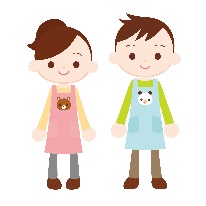 　保育園・認定こども園・幼稚園への就職に関心がある、最近の保育現場の様子を聴いてみたい・・・等、「保育」に興味・関心がある方どなたでもご参加いただけます。保育士資格の有無は問いませんので気軽にお問い合わせください。　　　　　　　　　　　　　　　　　　　　　　　　　　　　参加費無料ふれあい編はこんなことをします！〇現役の保育士の先生を講師に招き、最近の保育事情や保育士のやりがい等についてわかりやすくお話ししていただきます。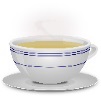 〇お茶を飲み、ゆったりとした雰囲気の中、講師、参加者がフリートークをしてふれあいます。〇現場ですぐに役に立つ手遊びや製作遊びを実践して学びます。◆申込方法／鳥取県社会福祉協議会まで、郵便、ＦＡＸ、電話でお申込みください。締切２月６日（月）必須記入事項　①名前　②住所　③年齢　④電話番号※同日程で座学編（最新の保育事情や保育指針等を学びます。）も15：00～16：30に開催します。併せてお申込みいただくことができます。鳥取県社会福祉協議会　福祉人材部（担当　中井、上田）〒６８９－０２０１鳥取市伏野１７２９－５　県立福祉人材研修センター電　話　０８５７－５９－６３３６ＦＡＸ　０８５７－５９－６３４１　E-mail：nakaik@tottori-wel.or.jpＦＡＸ０８５７－５９－６３４１　社会福祉法人鳥取県社会福祉協議会　福祉人材部行日程講師会場東部会場平成２９年2月７日（火）13時～14時30分未定県立福祉人材研修センター学習室（鳥取市伏野1729-5）中部会場平成２９年２月８日（水）13時～14時30分宗教法人日本基督教団倉吉教会附属めぐみ保育園保育士　竹内瑞樹　氏倉吉市未来中心セミナールーム９A（倉吉市駄経寺町212-5)西部会場平成２９年2月９日（木）13時～14時30分未定米子市福祉保健総合センターふれあいの里福祉団体活動室（米子市錦町1丁目139-3）平成２８年度　保育士就職支援セミナーふれあい編　参加申込書平成２８年度　保育士就職支援セミナーふれあい編　参加申込書平成２８年度　保育士就職支援セミナーふれあい編　参加申込書平成２８年度　保育士就職支援セミナーふれあい編　参加申込書平成２８年度　保育士就職支援セミナーふれあい編　参加申込書フリガナ性　別年　齢氏　　名男　・　女　　　　　　歳住　　所　〒　〒　〒　〒電話番号※日中に連絡がとれるところ※日中に連絡がとれるところ※日中に連絡がとれるところ※日中に連絡がとれるところ該当するものを〇で囲んでください。参加する研修■希望する会場・東部　平成２９年２月７日（火）・中部　平成２９年２月８日（水）　　　・西部　平成２９年２月９日（木）■座学編の参加・希望する　　　　　　　・希望しない■希望する会場・東部　平成２９年２月７日（火）・中部　平成２９年２月８日（水）　　　・西部　平成２９年２月９日（木）■座学編の参加・希望する　　　　　　　・希望しない■希望する会場・東部　平成２９年２月７日（火）・中部　平成２９年２月８日（水）　　　・西部　平成２９年２月９日（木）■座学編の参加・希望する　　　　　　　・希望しない該当するものを〇で囲んでください。保育士資格・資格を有している。・資格を有していない。・資格を有していないが、現在、取得中である。・資格を有している。・資格を有していない。・資格を有していないが、現在、取得中である。・資格を有している。・資格を有していない。・資格を有していないが、現在、取得中である。該当するものを〇で囲んでください。就職相談研修終了後、就職相談を希望しますか？　　　・希望する　　　　　　　・希望しない研修終了後、就職相談を希望しますか？　　　・希望する　　　　　　　・希望しない研修終了後、就職相談を希望しますか？　　　・希望する　　　　　　　・希望しないその他聞いてみたい話やご希望がありましたらお書きください。